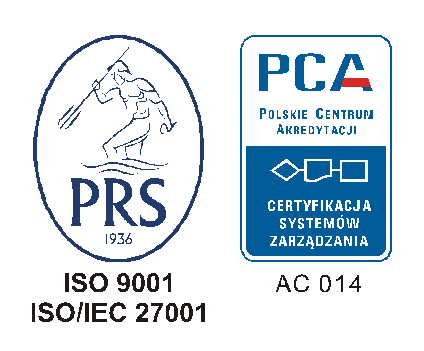 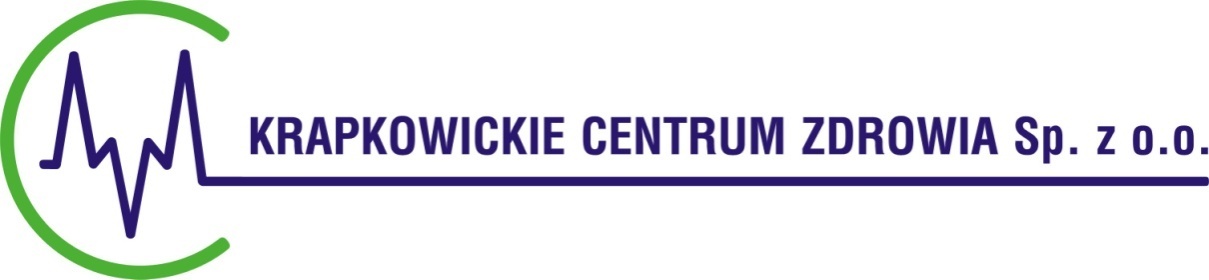 KCZ/ORG/ZM/3/08/2023                                                                                        Krapkowice, dnia 01.08.2023 r.Zaproszenie do składania ofertZapraszamy do udziału w postępowaniu prowadzonym w trybie zapytania ofertowego na:Dostawę materiałów jednorazowego użytku dla Krapkowickiego Centrum Zdrowia Sp. z o.o.znak sprawy ZO/6/2023I. Opis przedmiotu zamówieniaPrzedmiotem zamówienia jest dostawa materiałów jednorazowego użytku dla Krapkowickiego Centrum Zdrowia Sp. z o.o.Szczegółowy opis przedmiotu zamówienia zawiera załącznik nr 2 oraz projekt umowy stanowiący załącznik nr 4 do zaproszenia.Zamawiający dopuszcza składanie ofert częściowych. Pod pojęciem oferty częściowej Zamawiający rozumie ofertę złożoną na dowolnie wybrane zadanie obejmujące wszystkie pozycje wybranego zadania.II. Termin i miejsce realizacji zamówieniaTermin realizacji przedmiotu zamówienia –  od daty zawarcia umowy do dnia 18.06.2024 r.Miejsce realizacji – Dział Farmacji, Szpital w Krapkowicach, Os. XXX lecia 21.III. Główne warunki udziału w zapytaniu ofertowymSytuacja podmiotowa WykonawcyWykonawca posiada uprawnienie do wykonywania określonej działalności lub czynności, jeżeli przepisy prawa nakładają obowiązek ich posiadania.Zdolność ekonomiczna i finansowaWykonawca znajduje się w sytuacji ekonomicznej i finansowej zapewniającej należyte wykonanie zamówienia.Zdolność technicznaWykonawca posiada niezbędną wiedzę i doświadczenie oraz dysponuje potencjałem technicznym i osobami zdolnymi do wykonania danego zamówienia.IV. Sposób przygotowania ofertyOferta powinna zawierać następujące dokumenty i oświadczenia:wypis z właściwego rejestru lub z centralnej ewidencji i informacji o działalności gospodarczej potwierdzający, że profil działania oferenta odpowiada przedmiotowi zamówienia oraz wskazujące osobę upoważnioną do dokonywania czynności prawnych w imieniu oferenta,pełnomocnictwo do podpisania umowy (pełnomocnictwo nie jest wymagane jeżeli uprawnienie do podpisania umowy wynika z treści załączonych do oferty dokumentów – wypis z rejestru lub ewidencji),wypełniony formularz oferty – załącznik nr 1 do zaproszenia,wypełniony formularz cenowy – załącznik nr 2 do zaproszenia,oświadczenie oferenta – załącznik nr 3 do zaproszenia,Ulotki, katalogi lub foldery zawierające dokładny i jednoznaczny opis parametrów oferowanego przedmiotu      zamówienia ze wskazaniem wszystkich parametrów, których wymaga Zamawiający w Zapytaniu ofertowym,  Wszystkie dokumenty składane dla potwierdzenia wymagań w poszczególnych częściach należy oznaczyć      numerem części zamówienia. zaparafowany projekt umowy - załącznik nr 4 do zaproszenia.Ofertę można złożyć w formie:pisemnej u Zamawiającego (Krapkowickie Centrum Zdrowia Sp. z o.o., ul. Piastowska 16A, 47-303 Krapkowice) – Sekretariat     	Na kopercie należy umieścić napis: ,,Oferta na dostawę materiałów jednorazowego użytku dlaKrapkowickiego Centrum Zdrowia Sp. z o.o. ZO/6/2023”,elektronicznej na adres: przetargi@kcz.krapkowice.pl  lub faksem, nr : 77 44 59 826do dnia 09.08.2023 r. do godziny 10.00.Otwarcie ofert 09.08.2023 r. o godz. 10.30Po otwarciu ofert Zamawiający dopuszcza możliwość negocjacji cen ofert z Wykonawcami.V. Ocena ofertZamawiający dokona oceny ofert na podstawie następujących kryteriów:najniższa cena, waga kryterium – 100%.VI. Kontakt z WykonawcąOsobą upoważnioną do kontaktu z Wykonawcami jest Pani Iwona Wymysłowska, tel. 77 446 7263 fax.: 77 44 59 826, e-mail: przetargi@kcz.krapkowice.pl VII. Dodatkowe informacjeZamawiający zastrzega sobie prawo unieważnienia postępowania w części lub całości w każdym czasie bez podawania przyczyny oraz bez ponoszenia jakichkolwiek związanych z tym kosztów.            Prezes Zarządu                                                                                                                                        Marcin Misiewicz                                                                                                                                                            Załącznik nr 1                                                                                                                                                         do ZO/6/2023FORMULARZ OFERTYNazwa i adres Zamawiającego Krapkowickie Centrum Zdrowia Sp. z o.o.  Os. XXX lecia 21, 47-303 KrapkowiceNazwa przedmiotu zamówienia:Dostawa materiałów jednorazowego użytku  dla Krapkowickiego Centrum Zdrowia Sp. z o.o. Tryb postępowania: Zapytanie ofertoweNazwa i adres Wykonawcy .................................................................................................. ................................................................................................. ................................................................................................. ………………………………………………………………………………………………                              (pieczęć Wykonawcy)……………………………………………………………………………………………..Oferuję wykonanie przedmiotu zamówienia za: Zadanie 1 - Sprzęt do opasania żołądka  Cena netto:……...................zł (słownie: …………………………………….…………….),Cena brutto: ………………....zł (słownie: …………………………………………....……….),Termin dostawy: ……….. roboczychTermin płatności : 60 dni od daty dostarczenia faktury.Zadanie 2 -  Elektroda do monitorowania głębokości snu   Cena netto:……....................zł (słownie: …………………………………….…………….),Cena brutto: ………………....zł (słownie: …………………………………………....……….),Termin dostawy: ……….. roboczych Termin płatności : 60 dni od daty dostarczenia faktury.Cena netto:……....................zł (słownie: …………………………………….…………….),Cena brutto: ………………....zł (słownie: …………………………………………....……….),Termin dostawy: ……….. roboczychTermin płatności : 60 dni od daty dostarczenia faktury.Maksymalny termin dostawy: 5 dni roboczych od chwili złożenia zamówienia przez pracownika Zamawiającego. Jeżeli dostawa wypada w dniu wolnym od pracy lub poza godzinami pracy apteki, jej realizacja nastąpi w pierwszym dniu roboczym po wyznaczonym terminie.Reklamacje będą załatwiane w terminie (nie dłuższym niż 3 dni robocze): ………. dni robocze od daty jej otrzymania; 	 sposób zgłaszania problemów w przypadku uzasadnionych reklamacji:       ........................................................................................................................................................................................Termin wykonania zamówienia: od dnia podpisania umowy r. do dnia 18.06.2024 r.  r.Termin płatności: 60 dni od otrzymania prawidłowo wystawionej faktury VAT.Oświadczam, że zapoznałem się z opisem przedmiotu zamówienia i nie wnoszę do niego zastrzeżeń.W razie wybrania naszej oferty zobowiązujemy się do podpisania umowy zgodnej z projektem umowy.Ofertę niniejszą składam na …...... kolejno ponumerowanych stronach.Załącznikami do niniejszej oferty są: .....................................................................,dnia .........................................                                                                       .......................................................................................                      (podpisy i pieczęcie osób upoważnionych                                                                                                                 do reprezentowania Wykonawcy)  Załącznik nr 3do ZO/6/2023O Ś W I A D C Z E N I ESkładając ofertę w trybie zapytania ofertowego na dostawę materiałów jednorazowego użytku dla Krapkowickiego Centrum Zdrowia Sp. z o.o., jako oferent, oświadczam, że:posiadam uprawnienia do wykonywania określonej działalności lub czynności, jeżeli ustawy nakładają obowiązek posiadania takich uprawnień;posiadam niezbędną wiedzę i doświadczenie;dysponuję odpowiednim potencjałem technicznym i osobami zdolnymi do wykonania zamówienia;znajduję się w sytuacji ekonomicznej i finansowej zapewniającej wykonanie zamówienia;nie podlegam wykluczeniu z postępowania o udzielenie zamówienia, gdyż:oferent nie wyrządził szkody nie wykonując zamówienia lub wykonując je nienależycie, jeżeli szkoda ta została stwierdzona prawomocnym orzeczeniem sądu wydanym w okresie 3 lat przed wszczęciem postępowania,w stosunku do oferenta nie otwarto likwidacji oraz nie ogłoszono upadłości,oferent nie zalega z uiszczeniem podatków, opłat lub składek na ubezpieczenie społeczne lub zdrowotne,oferent będący osobą fizyczną / wspólnik oferenta będącego spółką jawną / partner lub członka zarządu oferenta będącego spółką partnerską / komplementariusz oferenta będącego spółką komandytową lub spółką komandytowo-akcyjną / urzędujący członek organu zarządzającego oferenta będącego osobą prawną* nie został prawomocnie skazany za przestępstwo popełnione w związku z postępowaniem o udzielenie zamówienia, przestępstwo przeciwko prawom osób wykonujących pracę zarobkową, przestępstwo przeciwko środowisku, przestępstwo przekupstwa, przestępstwo przeciwko obrotowi gospodarczemu lub inne przestępstwo popełnione w celu osiągnięcia korzyści majątkowych, a także za przestępstwo skarbowe lub przestępstwo udziału w zorganizowanej grupie albo związku mających na celu popełnienie przestępstwa lub przestępstwa skarbowego,względem oferenta, będącego podmiotem zbiorowym (jeśli dotyczy) sąd nie orzekł zakazu ubiegania się o zamówienia na podstawie przepisów o odpowiedzialności podmiotów zbiorowych za czyny zabronione pod groźbą kary.…………………………, dnia ………………………………..		…………………………………………………………………podpis osoby uprawnionej do składania oświadczeń woli 
 w imieniu WykonawcyZałącznik nr 4 Do ZO/6/2023Istotne dla stron postanowienia, które zostaną wprowadzone do treści zawieranej umowy w sprawie zamówienia publicznegoUMOWA NR ……………………zawarta  dnia ……………….r. w Krapkowicach pomiędzy:Krapkowickim Centrum Zdrowia Sp. z o.o., Os. XXX-lecia 21, 47-303 Krapkowice, wpisaną do rejestru przedsiębiorców Krajowego Rejestru Sadowego pod numerem KRS 0000312406, której akta rejestrowe prowadzi Sąd Rejonowy w Opolu, VIII Wydział Gospodarczy, NIP: 1990080635, Regon: 160213499reprezentowaną przez:     Prezesa Zarządu – Marcina Misiewiczazwaną dalej Zamawiającym a.................................................. prowadzącym/cą działalność gospodarczą ..............................................., wpisaną do Centralnej Ewidencji i Informacji o Działalności Gospodarczej/ zarejestrowaną w Sądzie Rejonowym dla miasta ............., Wydział  Gospodarczy Krajowego Rejestru Sądowego, pod numerem KRS ........................., będącą podatnikiem podatku od towarów i usług (VAT), NIP..........................  REGON.......................reprezentowaną przez:       1. ………………………………………………………………..      2. ………………………………………………………………..zwaną w dalszej treści umowy Wykonawcą.§ 1Przedmiotem umowy jest sukcesywna dostawa dla Zamawiającego materiałów jednorazowego użytku  wyszczególnionych w załączniku nr …… do umowy w ilości zgodnej ze złożoną ofertą w zapytaniu ofertowym o numerze ZO/6/2023, która stanowi integralną część umowy.W sytuacji zaprzestania produkcji asortymentu lub jego części, stronom przysługuje prawo ograniczenia asortymentu o tą część, pod warunkiem udowodnienia takiego faktu dokumentem pochodzącym od producenta. Wykonawca wyraża zgodę na to, że w każdym przypadku nie wywiązywania się przez niego z postanowień niniejszej umowy z przyczyn, za które ponosi odpowiedzialność, Zamawiający zachowuje nieodwołalne prawo do zastępczego zlecenia wykonania przedmiotu niniejszej umowy na koszt Wykonawcy, po upłynięciu wyznaczonego na piśmie przez Zamawiającego odpowiedniego terminu na usunięcie nieprawidłowości.Wykonawca oświadcza, że posiada na dostarczane przez niego produkty atesty i dopuszczenia do obrotu na terenie RP, jeśli przepisy ich wymagają.Zamawiający zastrzega, iż może w ramach poszczególnych pozycji dokonywać zmian ilościowych zakupów w stosunku do wielkości podanych w formularzu/-ach cenowym/-ch, jednak łączna wartość zamówionych zakupów nie może przekroczyć całkowitej wartości danej części zamówienia. Skorzystanie z tego uprawnienia przez Zamawiającego nie oznacza zmiany umowy.§ 2Termin dostarczenia przedmiotu umowy do Działu Farmacji Zamawiającego, zwanego dalej Apteką Szpitalną, mieszczącego się na Os. XXX lecia 21 w Krapkowicach nastąpi na wezwanie Zamawiającego sukcesywnie przez okres obowiązywania umowy zgodnie z każdorazowym zamówieniem Zamawiającego. Dostawa w danym dniu od godz. 0730 do godz. 1300 z wyjątkiem sobót i niedziel. Wykonawca zobowiązuje się do dostarczenia i wniesienia przedmiotu dostawy do Apteki Szpitalnej w ciągu …..… dni od złożenia zamówienia przez Zamawiającego (drogą telefoniczną, faksem lub e-mailem).Zamawiający zastrzega sobie możliwość zamówienia towaru „na cito”, który Wykonawca zobowiązany jest dostarczyć  w ciągu 24 godzin, od momentu zamówienia.Bez względu na to, w jaki sposób realizowane są dostawy towaru (transportem własnym czy za pośrednictwem firmy kurierskiej) Wykonawca odpowiada za dostawę towaru na własny koszt - wraz z wniesieniem.Zamawiający wymaga aby termin ważności na wszystkie pozycje składające się na  przedmiot dostawy był nie krótszy niż 12 m-cy od daty dostawy.W przypadku, gdy Wykonawca nie dostarczy przedmiotu umowy w terminie ustalonym w ust. 2, Zamawiający zastrzega sobie prawo dokonania zakupu od innego Wykonawcy, w ilości i asortymencie dostawy niezrealizowanej w terminie (zakup zastępczy). W przypadku zakupu zastępczego zmniejsza się odpowiednio wielkość przedmiotu umowy oraz wartość umowy o wielkość tego zakupu.W przypadku dokonania zakupu zastępczego, Wykonawca zobowiązany jest wyrównać Zamawiającemu poniesioną szkodę w tym  zapłacić Zamawiającemu kwotę stanowiącą różnicę pomiędzy ceną towaru, jaką Zamawiający zapłaciłby Wykonawcy, gdyby ten dostarczył zamówiony towar w terminie, a ceną towarów, którą Zamawiający zobowiązany jest zapłacić w związku z nabyciem zastępczym. Obowiązek ten zostanie spełniony przez Wykonawcę w terminie 14 dni kalendarzowych od daty otrzymania wezwania do zapłaty. Zamawiający zobowiązany jest udokumentować Wykonawcy koszt zakupu towaru w trybie nabycia zastępczego. Zakup zastępczy nie zwalnia od zapłaty kary umownej, o której mowa w § 7 ust. 1  lit. b) za okres liczony od dnia dostawy wymaganej zgodnie z ust. 2 do dnia zakupu zastępczego.  Zamawiający zastrzega sobie prawo do korzystania z okresowych promocji i upustów wprowadzonych przez  producenta  (ceny niższe niż zawarte w umowie).W przypadku wycofania, wstrzymania bądź braku przedmiotu umowy na rynku, Wykonawca zobowiązany jest do  zapewnienia odpowiednika (asortyment o takim samym składzie, przeznaczeniu i postaci) w celu utrzymania ciągłości dostaw, w cenie zagwarantowanej w umowie.	§ 3Umowę zawiera się na czas określony od dnia ………… do dnia 18.06.2024 r. W sytuacji, gdy wartość przedmiotu umowy zostanie wyczerpana przed upływem terminu na jaki umowa została zawarta, Wykonawca nie będzie miał roszczenia względem Zamawiającego o wykonanie umowy przekraczającej jej wartość.Umowa wygaśnie również po upływie okresu na jaki została zawarta niezależnie od wartości zrealizowanych dostaw przy czym Zamawiający nie zostanie obciążony kosztami niezrealizowanych dostaw.§ 4Za wykonanie przedmiotu umowy strony ustalają wynagrodzenie:Część 1 zamówienia: wartość netto: ………… zł, słownie: ………………………………….. zł ………/100, wartość brutto (wraz z VAT): ………….. zł, słownie: ……………………………….. zł …………./100.Część 2 zamówienia: wartość netto: ………… zł, słownie: ………………………………….. zł ………/100, wartość brutto (wraz z VAT): ………….. zł, słownie: ……………………………….. zł …………./100.Całkowita wartość umowy wynika z oferty Wykonawcy i obejmuje wszystkie koszty związane z realizacją zamówienia, w tym: koszty dostawy i ubezpieczenia na czas transportu, narzuty, ewentualne upusty oraz pozostałe czynniki cenotwórcze, usuwanie wad oraz podatek VAT.  Wykonawca gwarantuje, iż ceny pozostaną niezmienne przez cały okres obowiązywania umowy. Ewentualna zmiana cen może nastąpić jedynie w przypadku:              a) dokonanej przez właściwy organ państwowy zmiany cen urzędowych z dniem wprowadzenia jej w życie  stosownym aktem prawnym;b) dokonanej przez właściwy organ państwowy zmiany stawki podatku VAT;c) obniżenia ceny (czasowego bądź stałego przez Wykonawcę).Wprowadzenie nowych cen, w wysokości proporcjonalnej do wprowadzonych zmian uwzględniających zmiany ww. czynników cenotwórczych i okoliczności wymaga niezwłocznego pisemnego zawiadamiania Zamawiającego, bez konieczności zawierania odrębnego aneksu.W szczególnych przypadkach (np. wycofania, wstrzymania produkcji, wydania stosownej decyzji urzędowej itp.) Wykonawca może po uzyskaniu zgody Zamawiającego, dostarczyć zamawiany asortyment występujący pod inną nazwą handlową (odpowiednik) w cenie jednostkowej nie wyższej od ceny zawartej w załączniku nr 2 do oferty  i spełniający wszystkie wymagania „zamienianego” produktu. Zmiana ta nie stanowić będzie zmiany umowy.§ 5Podstawą do zapłaty będzie papierowa wersja faktury VAT. Wykonawca udostępni na czas obowiązywania umowy faktury w wersji elektronicznej. Wymagany format elektronicznej faktury*: *- plik o rozszerzeniu : *.FAK  (Data-Farm - zgodna z programem Apteka Malickiego).Należność za dostawy przedmiotu umowy będzie płatna w terminie 60 dni od daty dostarczenia prawidłowo wystawionej zbiorczej faktury VAT za dostarczony przedmiot umowy w danym miesiącu, po zakończeniu miesiąca kalendarzowego, przelewem na wskazany przez Wykonawcę rachunek bankowy. Cząstkowe dostawy dokumentowane będą W-z.  Za datę zapłaty uznaje się dzień obciążenia rachunku Zamawiającego.Wykonawca na czas obowiązywania umowy udostępni poza papierową formą również elektroniczną postać dokumentów w postaci plików:Formularze cenowe – plik zgodny z formatem XML,Wydanie Zewnętrzne: *FAK w formacie pliku Data-Farm – zgodnie z oprogramowaniem Apteka Malickiego i formacie PDF. Dokument powinien zawierać pozycję z nazwą towaru, jednostką miary, ilością, cenę netto, cenę brutto.Faktury: *FAK, w formacie pliku Data-Farm – zgodnie z programem Apteka Malickiego i w formacie PDF,7. Realizacja umowy nastąpi po dostarczeniu  formularza cenowego w formacie XML na adres mailowy: apteka@kcz.krapkowice.pl,8. Realizacja zamówienia nastąpi w momencie złożenia przez Zamawiającego zamówienia w pliku zapisanym w dowolnym formacie elektronicznym  przesłanym do Wykonawcy na maila.§ 6W przypadku stwierdzenia przypadków nienależytego wykonania umowy reklamacje będą usuwane w terminie nie dłuższym niż ……… dni roboczych od daty zgłoszenia. Zamawiający zgłasza reklamację ilościową lub jakościową drogą telefoniczną w ciągu 5 dni roboczych po dostarczeniu towaru.§ 7W razie niewykonania lub nienależytego wykonania umowy:1. Wykonawca zobowiązuje się zapłacić Zamawiającemu kary umowne:a) w wysokości 10% wartości niezrealizowanej części umowy, gdy Zamawiający rozwiąże umowę z powodu okoliczności za które odpowiada Wykonawca;b) w wysokości 2% wartości zamówienia niedostarczonego w terminie, za każdy rozpoczęty dzień opóźnienia;c) w przypadku, gdy opóźnienie w dostawie przekroczy 7 dni kalendarzowych Zamawiający może naliczyć karę umowną w wysokości 10% wartości zamówienia niedostarczonego w terminie, za każdy kolejny rozpoczęty dzień opóźnienia, lub obciążyć Wykonawcę kosztami i różnicą ceny towaru zamawianego, w związku z koniecznością zamówienia towaru u innego Dostawcy;d) w wysokości 2 % wartości reklamowanego towaru za opóźnienie w usunięciu wad stwierdzonych lub ujawnionych w okresie gwarancji za każdy rozpoczęty dzień opóźnienia, liczony od upływu terminu wyznaczonego na usunięcie poszczególnych wad;e) jeśli w trakcie realizacji umowy okaże się, że po stronie Zamawiającego powstaje obowiązek podatkowy zgodnie                      z przepisami o podatku od towarów i usług, a Wykonawca nie poinformował o tym fakcie Zamawiającego w trakcie postępowania o udzielenie zamówienia publicznego zostanie naliczona kara umowna w wysokości odpowiadającej kwocie, jaką Zamawiający zobowiązany będzie rozliczyć zgodnie z obowiązującymi przepisami.2. Każda ze stron ma prawo dochodzenia odszkodowania na zasadach ogólnych kodeksu cywilnego w przypadku, gdy szkoda przewyższa wysokość kar umownych.3. Wszelkie prawa wynikające z niniejszej umowy, w tym również wierzytelności, nie mogą być przenoszone przez Wykonawcę na rzecz osób trzecich bez uprzedniej pisemnej zgody Zamawiającego. Wykonawca nie jest także upoważniony bez uprzedniej, pisemnej zgody Zamawiającego do dokonania przekazu ani poręczenia wierzytelnościami wynikającymi z niniejszej umowy.4. Zamawiający może potrącić należną mu od Wykonawcy karę umowną z wierzytelności Wykonawcy wobec Zamawiającego wynikającą z niniejszej umowy bez wzywania Wykonawcy do zapłaty kary umownej i wyznaczenia terminu jej zapłaty. 5. Jeżeli kara umowna nie pokrywa poniesionej szkody strony mogą dochodzić odszkodowania uzupełniającego na zasadach ogólnych Kodeksu cywilnego.§ 8Odpowiedzialnym za realizację umowy jest:a) po stronie Wykonawcy: ...............................................................................................b) po stronie Zamawiającego: Bartosz Malawski-Róg, tel. 77 44 67 268, email: apteka@kcz.krapkowice.pl§ 91. Zamawiający może odstąpić od umowy w całości lub części w następujących przypadkach:1) realizowania przez Wykonawcę prac bez należytej staranności, niezgodnie z obowiązującymi przepisami, normami, zasadami BHP lub niezgodnie z postanowieniami niniejszej umowy, i czyni tak nadal pomimo pisemnego wezwania do zaprzestania (usunięcia naruszeń umowy), wyznaczając Wykonawcy 5-dniowy termin na zmianę, po upływie którego uprawniony będzie do odstąpienia,2) popadnięcia przez Wykonawcę w zwłokę dłuższa niż 5 dni w usunięciu wad prac ujawnionych przez Zamawiającego w trakcie odbioru w stosunku do terminu wyznaczonego przez Zamawiającego na usunięcie tych wad; wyznaczając Wykonawcy dodatkowy 5-dniowy termin, po którego bezskutecznym upływie uprawniony będzie do odstąpienia,    3) rozwiązania przedsiębiorstwa Wykonawcy, wydania nakazu zajęcia majątku Wykonawcy, postawienia go w stan likwidacji, w terminie 30 dni od nastąpienia powyższego zdarzenia,4) w przypadku, gdy istotne dane zawarte w ofercie mające wpływ na wybór Wykonawcy okażą się nieprawdziwe w trybie natychmiastowym.5) w razie zaistnienia istotnej zmiany okoliczności powodującej, że wykonanie umowy nie leży w interesie publicznym, czego nie można było przewidzieć w chwili zawarcia umowy, lub dalsze wykonywanie umowy może zagrozić istotnemu interesowi bezpieczeństwa państwa lub bezpieczeństwu publicznemu Zamawiający może odstąpić od umowy w terminie 30 dni od powzięcia wiadomości o tych okolicznościach (art. 145 ustawy Pzp) bez ponoszenia konsekwencji  w postaci kar umownych wyszczególnionych w niniejszej umowie. W tym przypadku, wykonawca może żądać wyłącznie wynagrodzenia należnego z tytułu wykonania części umowy.2. Zamawiający zastrzega sobie prawo do odstąpienia od umowy w przypadku zrealizowania zamówienia pod względem wartościowym w terminie wcześniejszym niż okres, na jaki została zawarta.  3. W przypadku nie przestrzegania warunków umowy przez jedną ze Stron, umowa może zostać wypowiedziana przez druga stronę za uprzednim 1 miesięcznym okresem wypowiedzenia, na koniec miesiąca kalendarzowego. Oświadczenie o wypowiedzeniu wymaga formy pisemnej pod rygorem nieważności.  4. Umowa może zostać rozwiązana za porozumieniem stron, w każdym czasie.§ 10Zmiana postanowień niniejszej umowy wymaga formy pisemnej, pod rygorem nieważności.Zakazuje się zmian postanowień zawartej umowy w stosunku do treści oferty chyba, że zmiany takie wynikają z zapisu SWZ lub ogłoszenia o zamówieniu, z zastrzeżeniem art. 455 Ustawy prawo zamówień publicznych.Strony dopuszczają możliwość zmiany niniejszej umowy w przypadku:zmiany wysokości stawki podatku VAT, skutkującej zmianą wysokości wynagrodzenia Wykonawcy; zakończenia produkcji lub wycofania z rynku przedmiotu zamówienia; wówczas Strony dopuszczają zmianę przedmiotu dostawy na produkt o tych samych, bądź wyższych parametrach, po cenie jednostkowej nie wyższej niż wskazana w ofercie Wykonawcy. Wykonawca zobowiązany jest do wykazania równoważności produktu, na który następuje zmiana, w stosunku do uprzednio zaoferowanego;obniżenia przez producenta ceny jednostkowej za produkt.   4. Wykonawca gwarantuje, iż ceny pozostaną niezmienne przez cały okres obowiązywania umowy. Ewentualna zmiana cen może nastąpić jedynie w przypadku: a) dokonanej przez właściwy organ państwowy zmiany cen urzędowych z dniem wprowadzenia jej w życie stosownym aktem prawnym;b) dokonanej przez właściwy organ państwowy zmiany stawki podatku VAT;c) obniżenia ceny (czasowego bądź stałego przez Wykonawcę).wprowadzenie nowych cen, w wysokości proporcjonalnej do wprowadzonych zmian uwzględniających zmiany ww. czynników cenotwórczych i okoliczności wymaga niezwłocznego pisemnego zawiadamiania Zamawiającego, bez konieczności zawierania odrębnego aneksu.5. Strony przewidują możliwość zmiany wynagrodzenia umownego, zarówno obniżenia jak i podwyższenia, w przypadku zmiany ceny materiałów lub kosztów związanych z realizacją zamówienia. Zmiana cen materiałów lub kosztów będzie następowała w oparciu o wskaźnik cen towarów i usług konsumpcyjnych ogółem – ogłaszanych w komunikacie Prezesa GUS w Dzienniku Urzędowym Rzeczpospolitej Polskiej „Monitor Polski”. Strona będzie uprawniona do złożenia wniosku waloryzacyjnego w przypadku gdy różnica poziomu wskaźnika GUS dla cen materiałów lub kosztów określonych w umowie (z dnia zawarcia umowy) w stosunku do cen z dnia ustalenia waloryzacji (złożenia wniosku waloryzacyjnego) wyniesie powyżej 3 pkt procentowych. Zmiana wynagrodzenia możliwa jest od dnia zaistnienia zdarzenia uprawniającego stronę do złożenia wniosku waloryzacyjnego oraz udowodnienia wpływu zmian cen materiałów lub kosztów wykonania zamówienia zgodnie z postanowieniami umowy.6. Maksymalna wysokość zmiany wynagrodzenia objętego umową jaką dopuszcza Zamawiający w efekcie zmian ww. wskaźnika wynosi 3% wartości brutto Wynagrodzenia Wykonawcy w całym okresie jej realizacji. Zamawiającym dopuszcza zmianę wynagrodzenia dopiero po upływie okresu 6 miesięcy obowiązywania umowy     i nie częściej niż raz na 6 miesięcy. Obowiązek udowodnienia wpływu zmian ceny materiałów  i kosztów związanych z realizacją zamówienia na wynagrodzenie (koszt wykonania zamówienia) leży po stronie wnioskującego. W tym celu strona wnioskująca winna wykazać i udowodnić, że cena materiałów/kosztów uległa zmianie, w szczególności poprzez wykazanie cen przyjętych do wyceny przedmiotu zamówienia na dzień złożenia oferty oraz cen na dzień złożenia wniosku waloryzacyjnego, celem określenia przesłanek czy wniosek jest zasadny.7. Zmiany mogą zostać wprowadzone jedynie w przypadku, gdy obie strony umowy (Zamawiającym  i Wykonawca) zgodnie uznają, że zaszły wskazane okoliczności oraz wprowadzanie zmian jest konieczne  i niezbędne dla  prawidłowej realizacji umowy. § 11Zamawiający i Wykonawca zobowiązują się do przetwarzania danych osobowych pozyskanych w związku z realizacją niniejszej umowy w sposób zgodny z przepisami ustawą z 10.05.2018r. o ochronie danych osobowych oraz z postanowieniami Rozporządzenia Parlamentu Europejskiego i Rady (UE) 2016/679 z 27.04.2016r. ws. ochrony osób fizycznych w związku z przetwarzaniem danych osobowych i ws. swobodnego przepływu takich danych oraz uchylenia dyrektywy 95/46/WE.§ 12W sprawach nie uregulowanych niniejszą umową zastosowanie mają przepisy Kodeksu cywilnego.§ 13Spory mogące wyniknąć na tle stosowania niniejszej umowy strony poddają pod rozstrzygnięcie sądu powszechnego właściwego dla siedziby Zamawiającego.§ 14Przedmiot zamówienia zostanie wykonany w zakresie określonym w:1. Ofercie Wykonawcy2. Specyfikacji  Zapytania ofertowego3. Postanowieniach niniejszej umowy.§ 15Umowę sporządzono w 2 jednobrzmiących  egzemplarzach, 1 egzemplarze dla Zamawiającego, 1 egzemplarz dla Wykonawcy.ZAMAWIAJĄCY  	                                                                          	WYKONAWCAZadanie 3 - Zgłębnik gastartostomijny mocowany w żołądku   